ИНСТИТУТ РАЗВИТИЯ ОБРАЗОВАНИЯГОСУДАРСТВЕННОЕ АВТОНОМНОЕ УЧРЕЖДЕНИЕ ДОПОЛНИТЕЛЬНОГО ПРОФЕССИОНАЛЬНОГО ОБРАЗОВАНИЯ ЯРОСЛАВСКОЙ ОБЛАСТИ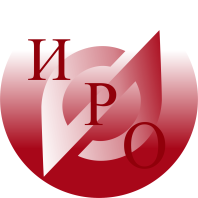 Уважаемые коллеги!В соответствии с планом-графиком   регионального проекта «Адресной методической помощи 500+» Центр образовательного менеджмента  проводит 21 апреля 2021г. в 14.00  состоится  вебинар для школьных кураторов проекта.В ходе вебинара планируется рассмотреть следующие вопросы: Итоги публикации документов по первому этапу (рисковые профили школ, самодиагностика);Подготовка к публикации в ИС МЭДК  концептуальных документов (концепция развития образовательной организации, программа среднесрочного развития) в соответствии с методическими рекомендациями ФИОКО;Ссылка по подключение к мероприятию: https://zoom.us/j/97927140145?pwd=TTFOSjhNTUxxMjh1MFRTeEJ6OVZoZz09  Идентификатор конференции: 979 2714 0145Код доступа: 325614Руководитель ЦОМ						    Н.В. ШляхтинаОтветственный: Соколова И.Ю., региональный координатор проекта,Телефон: (4852) 230579Богдановича, 16 	г. Ярославль, 150014        	ИНН 7604014626КПП 760401001БИК 047888001ОГРН 1027600679941приемная тел. +7 (4852) 23-06-82 тел./факс +7 (4852)  23-09-56e-mail: rcnit@iro.yar.ru